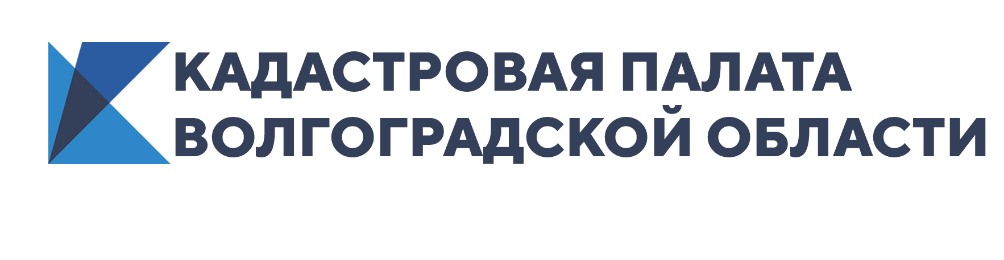 Кадастровая палата: электронная выписка равнозначна выписке на бумагеВ 2020 году более 2,1 млн запросов на предоставление сведений Единого государственного реестра недвижимости (ЕГРН) поданы волгоградцами в электронном видеКадастровая палата по Волгоградской области отмечает, что в последнее время многие граждане, организации и структуры региона используют в своей работе электронный документооборот.Электронная выписка из ЕГРН практически ничем не отличается от бумажного носителя. Но некоторые отличия все же существуют: по форме доставки и по некоторым характеристикам оформления.Так, если на бумажном носителе есть синяя гербовая печать, то на электронном документе вместо печати присутствует текстовый набор из букв и цифр, которые характеризуют как ЭЦП. Статус электронной подписи закреплён в законодательстве.Согласно требованиям закона, электронный документ имеет равную юридическую силу документа на бумажном носителе.При получении выписки в электронном виде заявителю на электронную почту приходят два файла: один в формате PDF, а второй в формате XML. Эти файлы предназначены для скачивания и распечатывания, а также для проверки подлинности документов. Через сайты Росреестра и Госуслуг можно проверить достоверность и подлинность электронной подписи, загрузив один из полученных файлов.Кадастровая палата подчеркивает, что преимущества выписки в электронном виде являются следующее:- Вы получаете документ на электронный адрес за считанные минуты;- Текстовая информация идентична той, что и на бумажном носителе;- Представители органов власти, а также заинтересованные стороны обязаны без ограничений принимать электронную версию выписки;- Вы можете распечатать документ на обычном принтере;- При необходимости можно предъявить флешку, где находится файл документа.Ответственный за взаимодействие Кадастровой палатыпо Волгоградской области со средствами массовой информации                                                                                       Елена Золотарева 